DOMANDA DI ISCRIZIONE ALLA SCUOLA DELL’INFANZIA A.S. 2024/25Al Dirigente Scolastico I.C. “DIAZ” LATERZA_l_ sottoscritt ____________________________________________________________________________   (COGNOME e Nome)in qualità di        genitore/esercente la responsabilità genitoriale            tutore          affidatarioCHIEDEl’iscrizione del__ bambin_  _________________________________________________________________(COGNOME e Nome)a codesta scuola dell’infanzia ________________________________________________ per l’a. s. 2024-25       (denominazione della scuola)chiede di avvalersi,sulla base del piano triennale dell’offerta formativa della scuola e delle risorse disponibili, del seguente orario: orario ordinario delle attività educative per 40 ore settimanali                                                           oppure orario ridotto delle attività educative con svolgimento nel mattino per 25 ore settimanali           oppurechiede altresì di avvalersi:   dell’anticipo (per i nati entro il 30 aprile 2022) subordinatamente alla disponibilità di posti e alla precedenza dei nati che compiono tre anni entro il 31 dicembre 2024.In base alle norme sullo snellimento dell’attività amministrativa, consapevole delle responsabilità cui va incontro in caso di dichiarazione non corrispondente al vero,dichiara che- _l_ bambin _ ___________________________________________________________________________ (COGNOME e Nome)				            (codice fiscale)- è nat_ a ___________________________________________________ il __________________________- è cittadino  italiano   altro (indicare nazionalità) _____________________________________________- è residente a ___________________________________________________ (prov. ) _________________- Via/piazza ____________________________________________________________________n._______-  tel. ___________________________________ Cell. ___________________________________________- Posta Elettronica _______________________________________________________________________- Che la propria famiglia è composta anche da:Si allega copia della tessera sanitaria  del bambino.Firma di autocertificazione ____________________________________________________(Legge127 del 1997, d.P.R. 445 del 2000) da sottoscrivere al momento della presentazione della domanda alla scuolaIl sottoscritto, presa visione dell’informativa resa dalla scuola ai sensi dell’articolo 13 del decreto legislativo n.196 del 2003, dichiara di essere consapevole che la scuola può utilizzare i dati contenuti nella presente autocertificazione esclusivamente nell’ambito e per i fini istituzionali propri della Pubblica Amministrazione (decreto legislativo 30.6.2003, n. 196 e regolamento ministeriale 7.12.2006, n. 305)Data      			 Firma *                          __________________	__________________________________________________                                    	__________________________________________________* Alla luce delle disposizioni del codice civile in materia di filiazione, la richiesta di iscrizione, rientrando nella responsabilità genitoriale, deve essere sempre condivisa dai genitori. Qualora la domanda sia firmata da un solo genitore, si intende che la scelta dell’istituzione scolastica sia stata condivisa. ALLEGATO SCHEDA BModulo per l’esercizio del diritto di scegliere se avvalersi o non avvalersi dell’insegnamento della religione cattolicaAlunno __________________________________________________________________Premesso che lo Stato assicura l’insegnamento della religione cattolica nelle scuole di ogni ordine e grado in conformità all’Accordo che apporta modifiche al Concordato Lateranense (art. 9.2), il presente modulo costituisce richiesta dell’autorità scolastica in ordine all’esercizio del diritto di scegliere se avvalersi o non avvalersi dell’insegnamento della religione cattolica.La scelta operata all’atto dell’iscrizione ha effetto per l’intero anno scolastico cui si riferisce e per i successivi anni di corso in cui sia prevista l’iscrizione d’ufficio, fermo restando, anche nelle modalità di applicazione, il diritto di scegliere ogni anno se avvalersi o non avvalersi dell’insegnamento della religione cattolica.Scelta di avvalersi dell’insegnamento della religione cattolica    		Scelta di non avvalersi dell’insegnamento della religione cattolica		Data      			 Firma*__________________	__________________________________________________*Genitori/chi esercita la responsabilità genitoriale/tutore/affidatario, per gli alunni delle scuole dell’infanzia, primarie e secondarie di I grado (se minorenni).Alla luce delle disposizioni del codice civile in materia di filiazione, la richiesta di iscrizione, rientrando nella responsabilità genitoriale, deve essere sempre condivisa dai genitori. Qualora la domanda sia firmata da un solo genitore, si intende che la scelta dell’istituzione scolastica sia stata comunque condivisa. Art. 9.2 dell’Accordo, con protocollo addizionale, tra la Repubblica Italiana e la Santa Sede firmato il 18 febbraio 1984, ratificato con la legge 25 marzo 1985, n. 121, che apporta modificazioni al Concordato Lateranense dell’11 febbraio 1929:“La Repubblica Italiana, riconoscendo il valore della cultura religiosa e tenendo conto che i principi del cattolicesimo fanno parte del patrimonio storico del popolo italiano, continuerà ad assicurare, nel quadro delle finalità della scuola, l’insegnamento della religione cattolica nelle scuole pubbliche non universitarie di ogni ordine e grado.Nel rispetto della libertà di coscienza e della responsabilità educativa dei genitori, è garantito a ciascuno il diritto di scegliere se avvalersi o non avvalersi di detto insegnamento.All’atto dell’iscrizione gli studenti o i loro genitori eserciteranno tale diritto, su richiesta dell’autorità scolastica, senza che la loro scelta possa dar luogo ad alcuna forma di discriminazione”.N.B. I dati rilasciati sono utilizzati dalla scuola nel rispetto delle norme sulla privacy, di cui al regolamento definito con decreto ministeriale 7 dicembre 2006,n. 305ALLEGATO SCHEDA CModulo integrativo per le scelte degli alunni che non si avvalgono dell’insegnamento della religione cattolicaAlunno _________________________________________________________________________________________La scelta operata ha effetto per l’intero anno scolastico cui si riferisce.A) ATTIVITÀ DIDATTICHE E FORMATIVE			                                                        B) ATTIVITÀ DI STUDIO E/O DI RICERCA INDIVIDUALI CON ASSISTENZA DI PERSONALE                            D) NON FREQUENZA DELLA SCUOLA NELLE ORE DI INSEGNAMENTO DELLA RELIGIONE CATTOLICA	         (La scelta si esercita contrassegnando la voce che interessa)Firma: __________________________________________________________________Controfirma dei genitori/chi esercita la responsabilità genitoriale/tutore/affidatario, dell’alunno minorenne frequentante un istituto di istruzione secondaria di II grado che abbia effettuato la scelta di cui al punto D), cui successivamente saranno chieste puntuali indicazioni per iscritto in ordine alla modalità di uscita dell’alunno dalla scuola, secondo quanto stabilito con la c.m. n. 9 del 18 gennaio 1991.Alla luce delle disposizioni del codice civile in materia di filiazione, la scelta, rientrando nella responsabilità genitoriale, deve essere sempre condivisa dai genitori. Qualora sia firmata da un solo genitore, si intende che la scelta sia stata comunque condivisa. N.B. I dati rilasciati sono utilizzati dalla scuola nel rispetto delle norme sulla privacy, di cui al Regolamento definito con decreto ministeriale 7 dicembre 2006, n. 305DICHIARAZIONE___l___ sottoscritto/a DICHIARA sotto la propria responsabilità:Di non aver chiesto l’iscrizione presso altri Istituti scolasticiDi aver diritto al seguente punteggio ai fini della compilazione della graduatoriaBambino in situazione di Handicap (precedenza assoluta)                                                                                                                                     TOTALE PUNTI ______________Laterza,____________                               Firma                                                                                                                   _________________________________________LIBERATORIA PER PUBBLICAZIONE IMMAGINI, FOTO, VIDEO E DICHIARAZIONI PERSONALITUTELA DELLA PRIVACY DEI MINORIDICHIARAZIONE LIBERATORIA PER FOTOGRAFIE E RIPRESE VIDEO Resa dai genitori degli alunni minorenni(D.Lgs. 196/2003 “Codice in materia di protezione dei dati personali”)Regolamento Europeo della Privacy n. 679/2016 (GDPR)Il sottoscritto ________________________________, nato a ______________________ (_______),il _______/_______/_______/, residente a    ___________________________________ (_______),indirizzo ________________________________________________________________________. la sottoscritta _______________________________, nato a ______________________ (_______),il _______/_______/_______/, residente a ____________________________________ (_______),indirizzo ________________________________________________________________________. Genitori/e dell’alunno/a ____________________________ iscritto/a alla classe ______ dell’A.S. 2024/2025A U T O R I Z Z A – A U T O R I Z Z A N ONON AUTORIZZA – NON AUTORIZZANOl'Istituto Comprensivo DIAZ di Laterza a realizzare fotografie, video o altri materiali audiovisivi contenenti l'immagine, il nome e la voce del proprio figlio/a, all'interno di attività educative e didattiche e a divulgarli a mezzo Internet, libri, riviste, cd-rom, sito e giornalini scolastici, radio o televisione. Le immagini e le riprese audio-video realizzate dalla scuola, nonché gli elaborati prodotti dagli studenti durante le attività scolastiche, potranno essere utilizzati esclusivamente per documentare e divulgare le attività della scuola tramite il sito internet di Istituto, pagina facebook della scuola, pubblicazioni, mostre, corsi di formazione, seminari, convegni e altre iniziative promosse dall'Istituto anche in collaborazione con altri enti pubblici. ivi compreso il Ministero dell’Istruzione dell’Università e della Ricerca.Il/la sottoscritto/a conferma di non aver nulla a pretendere in ragione di quanto sopra indicato e di rinunciare irrevocabilmente ad ogni diritto, azione o pretesa derivante da quanto sopra autorizzato.Laterza, ________________				         In fede                                            __________________________________________________________                                            __________________________________________________________                                                                                (firma del/dei genitore/i)La presente vale fino al cambio di ordine di scuola e comunque fino a diversa comunicazione del genitore oppure qualora l’istituzione scolastica non decida di revocare o modificare tale impegno. 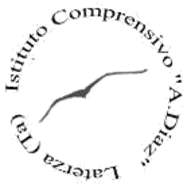 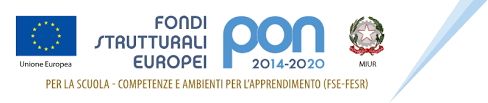 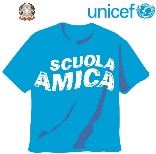 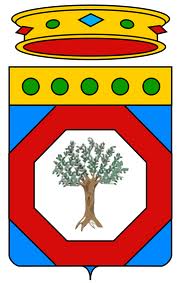 Ministero dell’Istruzione e del meritoIstituto Comprensivo StataleScuola: Infanzia – Primaria- Secondaria I grado Diaz - Laterza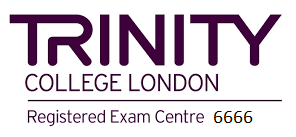 Ministero dell’Istruzione e del meritoIstituto Comprensivo StataleScuola: Infanzia – Primaria- Secondaria I grado Diaz - Laterza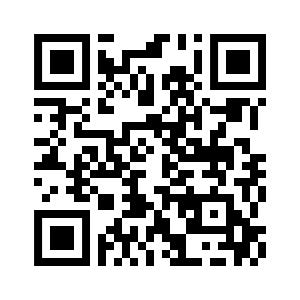 Via Roma, 59  -  74014 -  LATERZA (TA) - Tel. 099/8216127 –  Cod. Mecc.: TAIC84300A - C.F: 90214500739 - Sito web: www.icdiazlaterza.edu.it  – Email: taic84300a@istruzione.it  –  Pec: taic84300a@pec.istruzione.it Via Roma, 59  -  74014 -  LATERZA (TA) - Tel. 099/8216127 –  Cod. Mecc.: TAIC84300A - C.F: 90214500739 - Sito web: www.icdiazlaterza.edu.it  – Email: taic84300a@istruzione.it  –  Pec: taic84300a@pec.istruzione.it Via Roma, 59  -  74014 -  LATERZA (TA) - Tel. 099/8216127 –  Cod. Mecc.: TAIC84300A - C.F: 90214500739 - Sito web: www.icdiazlaterza.edu.it  – Email: taic84300a@istruzione.it  –  Pec: taic84300a@pec.istruzione.it COGNOME e NomeLuogo di nascitaData di nascitaRapporto di parentelaPer ogni genitore mancante………………………………………………………………………Punti 4__________Per la frequenza di altri figli (scuola dell’Inf. e/o Primaria) nel plesso richiesto……………….Punti 3__________Per la disoccupazione del capofamiglia………………………………………………………….Punti 3__________Per ogni altro figlio di età inferiore a 3 anni (1)………………………………………………….Punti 3__________Per ogni altro figlio dai 4 ai 14 anni  (1)…………………………………………………………Punti 2__________Per la madre che lavora stabilmente fuori casa (2)………………………………………………Punti 2__________Per l’assistenza a famigliare o affine entro il terzo grado………………………………………..Punti 2__________Portatore di handicap grave, ancorchè non convivente (3)………………………………………Punti 2__________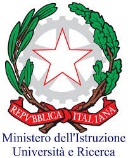 Istituto Comprensivo StataleScuola: Infanzia – Primaria- Secondaria I grado Diaz - Laterza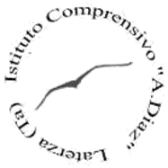 